О проведении плановой  выездной проверки сельского поселения Уразовский сельсовет муниципального района Учалинский район Республики Башкортостан29 июня 2017 года Управлением Россельхознадзора по Республике Башкортостан проведена плановая выездная проверка в отношении администрации сельского поселения Уразовский сельсовет муниципального района Учалинский район Республика Башкортостан. В ходе проверки выявлено нарушение, выразившееся в невыполнении обязательных мероприятий по улучшению земель, защите земель  и охраны почвы от ветровой  и водной эрозии и предотвращению других процессов и иных негативных воздействий на окружающую среду, ухудшающих качественное состояние земель, а именно на земельном участке сельскохозяйственного назначения в границах кадастрового квартала 02:48:110302 на площади 2,41 га допущено загрязнение (захламление) земель отходами производства и потребления.  По данному факту государственным инспектором отдела государственного земельного надзора в отношении главы сельского поселения составлен протокол об административном правонарушении по ч. 2 ст. 8.7 КоАП РФ. Выдано предписание об устранении нарушений законодательства в сфере охраны и использования земельных участков сельскохозяйственного назначения  со сроком исполнения  до 30.11.2017 года.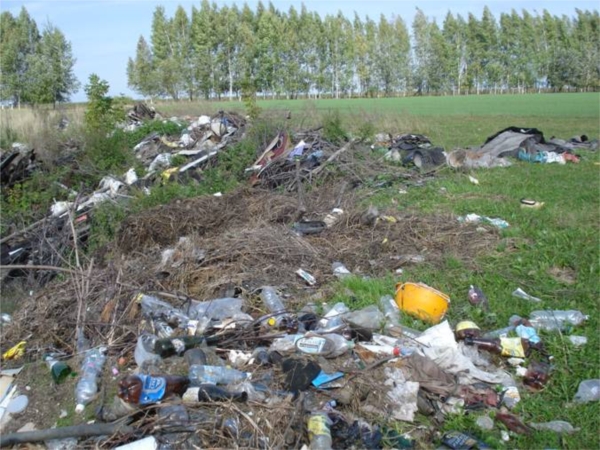 